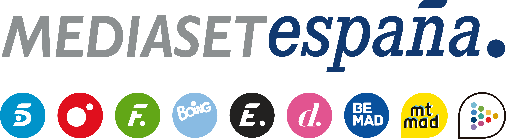 Madrid, 3 de abril de 2023El encuentro de Ginés con su novia Yaiza y una nueva ceremonia de salvación, en ‘Supervivientes: Tierra de Nadie’Este martes, con Carlos Sobera al frente, en Telecinco (22:00h) y Mitele PLUS (21:30h).Asraf, Adara, Jonan, Raquel Mosquera y Alma Bollo se jugarán mañana su exclusión de la lista de nominados, en la ceremonia de salvación que tendrá lugar en la nueva gala de ‘Supervivientes: Tierra de Nadie’ que Carlos Sobera conducirá mañana martes en Telecinco (22:00h) y que arrancará antes con contenido exclusivo en Mitele PLUS. Tras la ceremonia, el programa volverá a abrir las votaciones en la app de Mitele y el veredicto de la audiencia se dará a conocer en la gala del concurso del próximo jueves.Durante el programa se verá también el encuentro entre Ginés con su novia Yaiza, que puso rumbo a Honduras después de que el superviviente confesara que quiere retomar la relación con su exmujer. Ésta y la hija de ambos serán testigos del encuentro desde el plató. Además, Gabriela Arrocet, segunda expulsada definitiva de la edición, y Gema Aldón, que causó baja médica por una lesión en el codo, repasarán junto a Carlos Sobera su paso por el concurso y la última hora de la convivencia.En Honduras, los dos equipos de concursantes participarán en dos divertidos juegos: uno en el que en el que tendrán que moverse por un tronco gigante y resbaladizo sobre el mar y el mítico ‘Coco Quiz’ para conseguir recompensas. Además, Laura Madrueño dará paso a las imágenes inéditas de la despedida de Gema Aldón, Alma Bollo y Jonan, de la conversación entre Ginés, su exmujer y su hija y de la preocupación de Ginés tras la marcha de su familia.